Workforce Development Funding 2021/22  RQF CLAIMS – COST SUMMARY SHEETTHIS FORM NEEDS TO BE COMPLETED & RETURNED WITH EACH CANDIDATE’S CERTIFICATEAs lead partner for NAT-WDF-02 (21/22) Workforce Development Fund Project we are required to ensure that the funding from this project does not result in a surplus/profit.  All partners should keep a copy of all paperwork submitted for funding as well as invoices relating to the purchase of the training.  (UKHCA reserves the right to request additional evidence to support the claim) Name of Organisation ……………………………………………………………………………………ASC Workforce Data Set ID (NMDS-SC) ……………………………………………………………UKHCA reserves the right to request written confirmation of costs listed below.Name & Signature of Responsible Officer.................................................................................................................... Please return to WDF Project Officer, 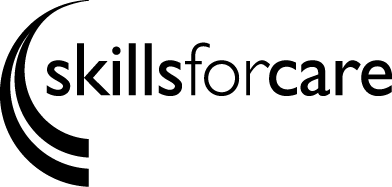 Sutton Business Centre, Restmor Way, Wallington SM6 7AHFirst NameSurnameCandidate Unique 10 digit Learner NumberTraining cost paid to training provider £Less Other Funding£OTHER COSTS to Organisation£TOTAL COST to Organisation£